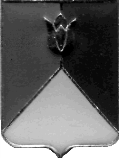 СОБРАНИЕ ДЕПУТАТОВ КУНАШАКСКОГО МУНИЦИПАЛЬНОГО РАЙОНА ЧЕЛЯБИНСКОЙ ОБЛАСТИРЕШЕНИЕ9 заседаниеОт «03» октября 2023 г. № 43 О возложении обязанностейпо исполнению полномочий главы Кунашакского муниципального районаРуководствуясь частью 7 статьи 36 Федерального закона от 06 октября 2003 года №131-ФЗ «Об общих принципах местного самоуправления в Российской Федерации», Уставом Кунашакского муниципального района, Собрание депутатов Кунашакского муниципального района:РЕШАЕТ   Исполнение полномочий главы Кунашакского муниципального района временно возложить на председателя Контрольно-ревизионной комиссии Кунашакского муниципального района Юсупову Венеру Рашитовну.2. 	   Временное исполнение полномочий главы Кунашакского муниципального района Юсуповой Венерой Рашитовной прекращается в день вступления в должность вновь избранного главы Кунашакского муниципального района.3. Настоящее решение вступает в силу со дня подписания и подлежит официальному опубликованию. ПредседательСобрания депутатов 							           Н.В. Гусева 